All candidates are requested to collect their provisional Admit Card from the College Office.Candidates without their provisional Admit Cards shall not be allowed to sit for Compulsory Examinations.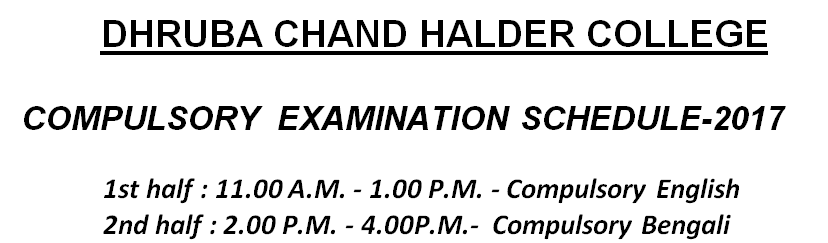 DATECANDIDATES28.02.2017 ( Tuesday)All B.Com  Regular & Casual Students ( Male & Female)03.03.2017 ( Friday)All Female Candidates of B.A. GeneralandAll Female Candidates of B.Sc.( Hons.+ General)04.03.2017 ( Saturday)All Male Candidates of  B.A. General06.03.2017 ( Monday)All B.A. (HONS.) Students ( Male & Female)andAll B.Sc. Male Students( Hons.+ General)andAll Casual students of B.A. & B.Sc.